Prot. N . 0006332 II.2 					Amantea, 13 novembre 2023Agli studenti Alle famiglie degli studentiAi Docenti Della ScuolaAl DSGA LORO SEDIOggetto: Calendario e o.d.g. dei consigli di Classe intermedi I quadrimestre as 2023/24.La Dirigente ScolasticaVisto il  D.lgs n° 297/94; Visto il D.P.R. n° 275/99; Vista la Legge n° 107/15;Visto il Piano annuale delle attivita Prot. n 0004741 IV.2.2. del 05/09/2023 approvato nel Collegio dei Docenti del 04/09/2023;Visto quanto deliberato dal Consiglio di Istituto in data 27 aprile 2022;Considerato anche le indicazioni fornite dalla nota ministeriale Prot. N 45251 del 22 settembre 2022 avente per oggetto: Azioni per il risparmio energetico e uso razionale e intelligente dell’energia negli uffici;Visto tutte le circolari allegate.Convoca I consigli classe intermedi in “modalità a distanza”, tramite applicazione Google meet e su piattaforma G suite, dal 20 al 24 novembre c.a.. Sono delegati a presiedere le riunioni i docenti coordinatori. In caso di assenza del docente delegato, presiederà il docente più anziano in ruolo. Il verbalizzatore sarà individuato dal docente delegato nella seduta stessa.ORDINE DEL GIORNOAnalisi della situazione iniziale della classe;Presentazione della programmazione di classe e delle discipline;Analisi delle verifiche d’ingresso ed in itinere;Adempimenti PTCO as 2023/24;Adempimenti Educazione civica;Adempimenti  "Informativa sulla Sicurezza nei Luoghi di Lavoro";Adempimenti alunni B.E.S;Individuazione studenti attivazione procedure D.M. n. 170 del 24/06/2022 PNRR;Preparazione delle eventuali  schede di profilo attitudinale individuale dello studente;Individuazione destinatari corsi di recupero (come da delibera del collegio dei docenti del 25 ottobre 2023) ;Piano di Miglioramento e RAV;Insediamento rappresentanti di classe Genitori e alunni.CALENDARIO CONSIGLI DI CLASSEI Consigli avranno una durata di 1 ora, i primi 45 minuti in forma ristretta, gli ultimi 15 minuti con la presenza dei rappresentanti dei genitori e degli studenti.I rappresentanti dei genitori, negli ultimi 15 minuti della riunione,  accedono tramite account del proprio/a figlio/a cognome.nome@iispoloamantea.edu.itI rappresentanti degli alunni, negli ultimi 15 minuti della riunione, accedono tramite il proprio account cognome.nome@iispoloamantea.edu.it.Il verbale in forma cartacea verrà conservato dal coordinatore nel faldone della classe.Si ricorda che gli elenchi dei rappresentanti degli  alunni e genitori sono consultabili nel R.E. alla voce comunicazioni del DS.Si allega :Elenco f.f. e coordinatori con codice di accesso per la riunione;Componenti docenti consigli di classe;Il presente calendario potrebbe subire variazioni ed integrazioni  per esigenze organizzativeLa Dirigente Scolastica Prof.ssa De Carlo Angela(Firma autografa sostituita a mezzo stampa ai sensi dell’ex art. 3 comma 2 D.lgs n° 39/93)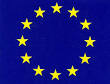 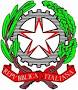 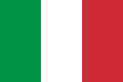 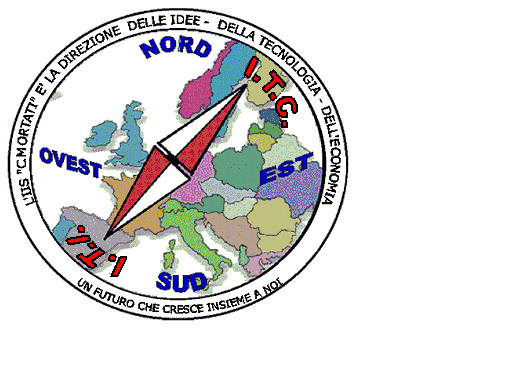 MIUR USR CALABRIADistretto Scolastico n. 17 di Amantea (CS)ISTITUTO   DI  ISTRUZIONE  SUPERIORELicei : Scientifico – Scienze Umane – Scienze ApplicateIstituto Professionale: Odontotecnico – Manutenzione ed Ass. Tecn.Istituto Tecnico: Chimica, M. e.B.  – Amm.Fin.Marketing – Elettronico – NauticoVia S.Antonio – Loc. S.Procopio - 87032  AMANTEA (CS) Centralino  0982/ 41969 – Sito:www.iispoloamantea.edu.itE-mail: CSIS014008@istruzione.itPosta. Cert.: CSIS014008@pec.istruzione.itCodice Fiscale 86002100781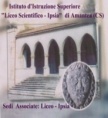 GIORNO E DATA ORAGIORNO E DATA ORALunedì  20 novembre 14.30-15.30 1M   4O  Lunedì  20 novembre 15.30-16.30 4D   1O  Lunedì  20 novembre 16.30-17.30 5A   2O  Lunedì  20 novembre 17.30-18.30 1D   3Bt  4M  Lunedì  20 novembre 18.30-19.30 1A   3At  5N  Martedì 21 novembre14.30-15.30Martedì 21 novembre15.30-16.30 4A   5Bt Martedì 21 novembre16.30-17.30 3D   5Ac  2L  Martedì 21 novembre17.30-18.30 2B   3Ac  2M  Martedì 21 novembre18.30-19.30 4B   1Bt Mercoledì  22 novembre 14.30-15.30Mercoledì  22 novembre 15.30-16.30 4F   5At Mercoledì  22 novembre 16.30-17.30 2F   4Ac  5M  Mercoledì  22 novembre 17.30-18.30 1F   4Bt  3L  Mercoledì  22 novembre 18.30-19.30 2D   5O   3M  Giovedì 23 novembre 14.30-15.30 3A   2Ac Giovedì 23 novembre 15.30-16.30 5F   1Ac Giovedì 23 novembre 16.30-17.30 2A   4At Giovedì 23 novembre 17.30-18.30 5D   1At Giovedì 23 novembre 18.30-19.30 3F   2At Venerdì 24 novembre 14.30-15.30Venerdì 24 novembre 15.30-16.30Venerdì 24 novembre 16.30-17.30Venerdì 24 novembre 17.30-18.30Venerdì 24 novembre 18.30-19.30